新鶴子ダム等施設見学(研修)申込書申請日　　令和　　　年　　　月　　　日１．研修実施団体等住　　所							団 体 名							代表者名						　　　＿担当者名			電話番号			参加人員　　　　　　　　　名実施日時令和　　 年 　　月 　　日　　　　時　　　分 ～　　　時　　　分研修の目的研修の対象施設（○印を付けてください）ア．新鶴子ダム　　　　イ．用水管理センター　　　　ウ．頭首工エ．ほ場整備事業　　　オ．徳良池カ．その他（具体的に：		　　　	　　　　　　　　　　）　　　　↓ 申し込みは、下記ＦＡＸまでお願いいたします。↓ FAX　０２３７－２３－２５１６ 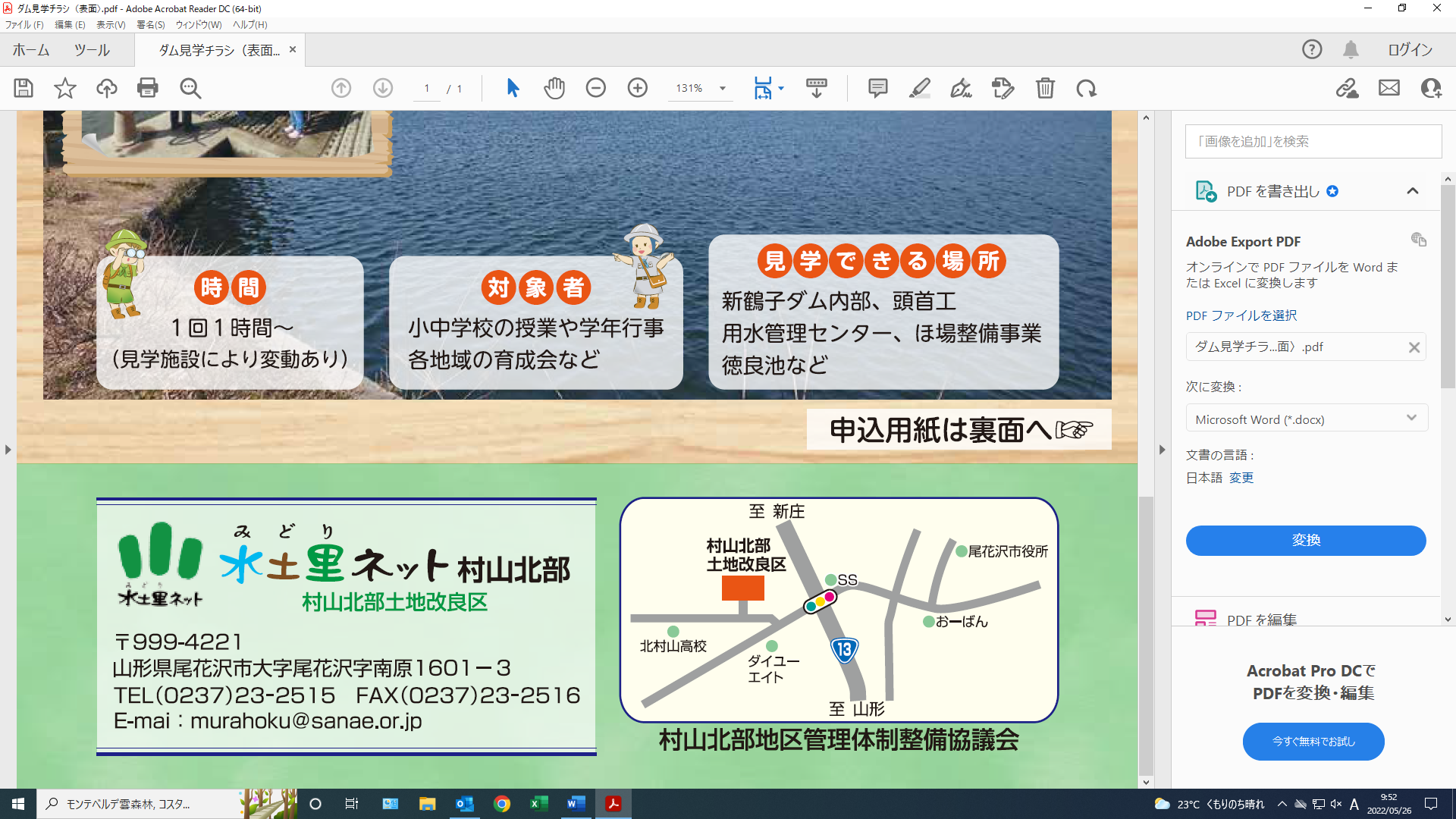 